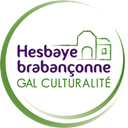 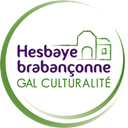 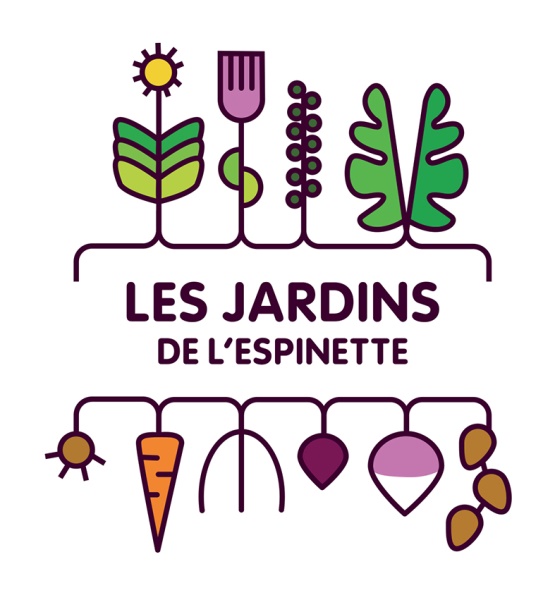 Ce dossier de candidature est à envoyer à Justine de Barquin – jdb@culturalite.beConditions d’accès :Bénéficier d’une formation agricole en lien avec le projet (notamment l’accès à la profession lorsque c’est nécessaire) et/ou d’une expérience probante dans le métier permettant d’être autonome sur le terrain.Maitriser son projet et avoir un projet d’installation professionnelle.Etre capable d’interagir avec les autres porteurs de projet dans un climat constructif.Présenter un plan financier validé par une structure d’accompagnement économique, au plus tard 3 mois après le début de l’accompagnement.Nom et prénom du candidat :Date :Fiche de renseignementsCe questionnaire nous aidera à vous connaître et à appréhender votre projet de création d’entreprise. Les informations fournies resteront confidentielles.LE CANDIDATNom : ……………………………………………………….                     Prénom : …………………………………………..Adresse : …………………………………………………………………………………………………………………..Code Postal : ……………………………..             Commune : ………………………………………………….Téléphone : ………………………………………       Mail : ………………………………………………………………….GSM : ………………………………………………….Date de naissance : ……………………………………………………………..Avez-vous votre permis de conduire ? :   Oui                                  Non  Disposez-vous d’un véhicule ? :    Oui                                  Non  Situation de famille :    célibataire        marié(e)         cohabitant lég.         divorcé(e)          veuf(ve)            autre Nom et prénom du conjoint : ……………………………………………………………………………..Né(e) le : ……………………………………………………….Formation du conjoint : ………………………………………………………………Profession du conjoint : ……………………………………………………………..Projet de travailler sur le projet :    Oui                                  Non  Nombre d’enfants à charge : ………………		Age des enfants : …………………………………L’un de vos proches est-il dans un métier agricole ?    Oui                                  Non  Si oui, lequel ? ……………………………………..  Dans quelle commune ? ……………………………………….Si exploitation agricole : quelle surface exploitée ? ……………………………….			    quel(s) type(s) de production ? ..……………………………………….........Type juridique :        individuel          société : laquelle ? ………………….  Nombres d’associés : ….VOTRE PARCOURSFormations suivies et diplômes éventuellement obtenus :…………………………………………………………………………………………………………………………………………………………………………………………………………………………………………………………………………………………………………………………………………………………………………………………………………………………………………………………………………………………………………………………………………………………………………………………………………………………………………………………………………………………………………………………………Stages suivis dans le cadre d’une formation ou d’un diplôme ? (en exploitation agricole ou autre)…………………………………………………………………………………………………………………………………………………………………………………………………………………………………………………………………………………………………………………………………………………………………………………………………………………………………………………………………………………………………………………………………………………………………………………………………………………………………………………………………………………………………………………………………Expériences professionnelles :…………………………………………………………………………………………………………………………………………………………………………………………………………………………………………………………………………………………………………………………………………………………………………………………………………………………………………………………………………………………………………………………………………………………………………………………………………………………………………………………………………………………………………………………………Autres : Si vous avez eu des activités non professionnelles (associatives, bénévoles, dans le cadre familial etc..) en lien avec un aspect de votre projet, décrivez-les sommairement :…………………………………………………………………………………………………………………………………………………………………………………………………………………………………………………………………………………………………………………………………………………………………………………………………………………………………………………………………………………………………………………………………………………………………………………………………………………………………………………………………………………………………………………………………Quelle est actuellement votre situation administrative ? :LE PROJET ENVISAGE AU SEIN DE L’ESPACE TESTMotivation – ressources : Pourquoi voulez-vous devenir paysan.paysanne, maraicher.maraichère ? Quels sont les aspects du métier qui vous tentent le plus ? Quels sont les aspects du métier que vous appréhendez / que vous aimez le moins ?  max 15 lignes………………………………………………………………………………………………………………………………………………………………………………………………………………………………………………………………………………………………………………………………………………………………………………………………………………………………………………………………………………………………………………………………………………………………………………………………………………………………………………………………………………………………………………………………………………………………………………………………………………………………………………………………………………………………………………………………………………………………………………………………………………………………………………………………………………………………………………………………………………………………………………………………………………………………………………………………………………………………………………………………………………………………………………………………………………………………………………………………………………………………………………………………………………………………………………………………………………………………………………………………………………………………………………………………………………………………………………………………………………………………………………………………………………………………………………………………………………………………………………………………………………………………………………………………………………………………………………………………………………………………………………………………………Pourquoi souhaitez-vous rejoindre l’Espace-test ‘Les Jardins de l’Espinette’ ? Quels sont les aspects qui vous tentent le plus ? Quels sont les aspects que vous appréhendez ? max 10 lignes………………………………………………………………………………………………………………………………………………………………………………………………………………………………………………………………………………………………………………………………………………………………………………………………………………………………………………………………………………………………………………………………………………………………………………………………………………………………………………………………………………………………………………………………………………………………………………………………………………………………………………………………………………………………………………………………………………………………………………………………………………………………………………………………………………………………………………………………………………………………………………………………………………………………………………………………………………………………………………………………………………………………………………………………………………………………………………………………………………………………………………………………………………………………………………………………………………………………………………………………………………………………………………………………………………………………………………………………………………………………………………………………………………………………………………………………………………………………………………………………………………………………………………………………………………………………………………………………………………………………………………………………………Description de votre projet :  …………………………………………………………………………………………………………………………………………………………………………………………………………………………………………………………………………………………………………………………………………………………………………………………………………………………………………………………………………………………………………………………………………………………………………………………………………………………………………………………………………………………………………………………………………………………………………………………………………………………………………………………………………………………………………………………………………………………………………………………………………………………………………………………………………………………………………………………………………………………………………………………………………………………………………………………………………………………………………………………………………………………………………………………………………………………………………………………………………………………………………………………………………………………………………………………………………………………………………………………………………………………………………………………………………………………………………………………………………………………………………………………………………………………………………………………………………………………………………………………………………………………………………………………………………………………………………………………………………………………………………………………………………………………………………………………………………………………………………………………………………………………………………………………………………………………………………………………………………………………………………………………………………………………………………………………………………………………………………………………………………………………………………………………………………………………………………………………………………………………………………………………………………………………………………………………………………1ère année de test, Surface idéale souhaitée : ……………………    
Surface minimale nécessaire : ……………………    2ème année de test, Surface idéale souhaitée : ……………………      
Surface minimale nécessaire : ……………………    Mode de commercialisation envisagé, clientèle visée : ……………………………………………………………………………………………………………………………………………………………………………………………………………………………………………………………………………………………………………………………………………………………………………………………………………………………………………………………………………………………………………………………………………………………………………………………………………………………………………………………………………………………………………………………………………………………………………………………………………………………………………………………………………………………………………………………………………………………………………………………………………………………………………………………………………………………………………………………………………………………………………………………………………………………………………………………………………………………………………………………………………………………………………………………………………………………………………………………………Plan de culture :  Spécifiez les types de cultures envisagées, quantités et période de l’année. Si vous êtes sélectionné pour l’espace test, un plan de culture définitif vous sera demandé. Pour se faire, l’aide d’un référent maraicher vous sera proposée.Statut envisagé pour tester/démarrer votre activité :    Couveuse d’entreprise, car : ………………………………………………………………………………………………………………………………………………………………………………………………………………………………………………………………………………………………………………………………………………………………………………………………………………………………………    Indépendant complémentaire, car : ………………………………………………………………………………………………………………………………………………………………………………………………………………………………………………………………………………………………………………………………………………………………………………………………………………………………………    Autre (précisez et expliquez) :………………………………………………………………………………………………………………………………………………………………………………………………………………………………………………………………………………………………………………………………………………………………………………………………………………………………………Avez-vous déjà réalisé un (une ébauche de) plan financier ?Oui  (dans ce cas, merci de l’annexer à votre dossier de candidature)NonSi cette question vous parait délicate ou si vous n’en avez pas encore, n’hésitez pas à nous contacter. Cet aspect est important pour étudier la viabilité de votre projet.  Dans tous les cas, nous ne manquerons pas de vous mettre en contact avec une structure d’accompagnement économique qui pourra vous aider à le réaliser et/ou à le valider dans les délais requis.Quels sont vos besoins d’accompagnements/conseils souhaités (précisez pour que nous puissions mieux cerner vos besoins à ce stade de la candidature) :   Organisationnel (structuration du projet, phasage, mise en réseau…) :   Technique (locaux, matériel, outils…) :   Commercial (étude de marché, débouchés…)   Juridique (forme juridique de l’entreprise, constitution, statuts…) :   Financier (plan de financement, recherche de fonds, prêt bancaire…) :   Autres (précisez) : VOTRE PROJET DANS 2 ANS ….Comment envisagez-vous votre projet d’installation ? (Après votre expérience en Espace-test)……………………………………………………………………………………………………………………………………………………………………………………………………………………………………………………………………………………………………………………………………………………………………………………………………………………………………………………………………………………………………………………………………………………………………………………………………………………………………………………………………………………………………………………………………………………………………………………………………………………………………………………………………………………………………………………………………………………………………………………………………………………………………………………………………………………………………………………………………………………………………………………………………………………………………………………………………………………………………………………………………………………………………………………………………………………………………………………………………AUTRESN’hésitez pas à nous faire part de tout élément complémentaire que vous jugerez utile pour apprécier votre projet……………………………………………………………………………………………………………………………………………………………………………………………………………………………………………………………………………………………………………………………………………………………………………………………………………………………………………………………………………………………………………………………………………………………………………………………………………………………………………………………………………………………………………………………………………………………………………………………………………………………………………………………………………………………………………………………………………………………………………………………………………………………SIGNATUREJe déclare sincères et véritables les informations fournies dans le cadre de l’appel à candidature.Les intervenants dans la gestion de ce dossier s’engagent à la confidentialité des informations et des données du projet.Fait à ……………………………………………………., le ………………………………………………………………………..Signature du candidat :Pour toutes questions, contactez-nous :GAL Culturalité en Hesbaye Brabançonne Justine de Barquin  010/24 17 19jdb@culturalite.be En activité :    salarié en CDI    salarié en CDD    chef d’entreprise    conjoint d’exploitant    aide familial    profession libérale    autres : Sans emploi :   demandeur d’emploi indemnisé   demandeur d’emploi non indemnisé   stagiaire de la formation professionnelle continue   autres : Types de légumesQuantitésPériode de récolte